Středisko volného času, p. o. – TYMY Všetuly ve spolupráci s PS Dr. Mirko Očadlíka Holešov a Zlínskou krajskou radou Pionýra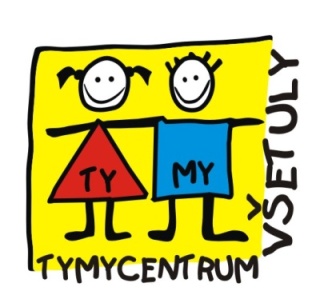 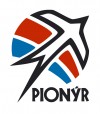 PŘIHLÁŠKA DO OBLASTNÍHO KOLA DĚTSKÉ PORTY 2014 a MELODIE 2014„Všetulské dostavník“Sál SVČ – TYMY, Sokolská 70, Holešov dne 8. 11. 2014 od 10:00(Platí pouze pro jednoho soutěžícího, jednu skupinu nebo duo)Řádně vyplněnou přihlášku – všechny kolonky! – zašlete do 24. 10. 2014 na adresu: SVČ, p. o., Sokolská 70, 769 01 Holešov nebo e-mailem: vsetuly@centrum.cz Seznam všech účinkujících (v případě nedostatku místa přidejte řádky)Požadavky na realizační tým, techniky, zvukaře.Skladby: název dvou skladeb v pořadí, jak budou hrány:(přihlášené skladby lze doplňovat nebo měnit pouze výjimečně)Informace o soutěžících, umístění, historie, atd.Potvrzuji správnost údajů v přihlášce. Dávám tímto výslovně souhlas s tím, aby SVČ, p. o., Sokolská 70 a PS zpracovávala v souladu se zákonem č.101/2000 Sb. o ochraně osobních údajů výše uvedené údaje na první straně přihlášky. Souhlasím s pořizováním fotografií z této akce a jejich zveřejnění na webových stránkách SVČ a PS.Závazně se přihlašuji do oblastního kola Dětské Porty 2014V ………………….. 					..………………………………………….		Podpis soutěžícího, u dětí zákonného zástupceNázev skupiny, jméno sólistyŽánrSoutěžícíkategoriePříjmení, jménoDatum narozeníAdresa, kontakt – email,tel.Hra/zpěvÚplná kontaktní adresa vysílající org., jméno, telefon, emailpodpisPořadíNázev skladbyAutor hudbyAutor textuČas